Torek, 24.3.2020Seštevanje in odštevanje kotovNajprej si oglej enote za merjenje kotov:https://eucbeniki.sio.si/matematika6/551/index1.htmlČe si pozabil/a, kako načrtujemo kote, si to še enkrat poglej na: https://eucbeniki.sio.si/matematika6/552/index.htmlOglej si priloženi PPT in zapiši v zvezek, kot ti naroča zadnji list.Preberi si razlago v učbeniku str.179,180 in si oglej rešene primere na strani 181.Poglej si še:https://eucbeniki.sio.si/matematika6/553/index.html   (3. nalogo preskoči, ker to se bomo učili kasneje.)Sedaj reši naloge na strani 182 od 1 do 5, za tiste, ki želite več, pa rešite tudi »Zmorem tudi to« (naloge od 6 do 12).DODATNA RAZLAGA:Grafično prikažemo, kako seštevamo in odštevamo kote. Podobno kot pri daljicah.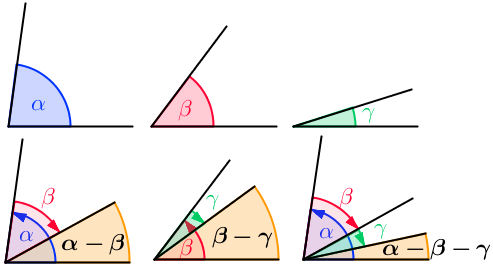  +  =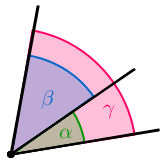 